 Célébrations eucharistiques du 10 Octobre au 15 octobre 2023 mar.            10 octobre  12h00   	    Jeanne et Lucien Levesque – Victor et Diane Dumais
 mer.           11 octobre12h00         M. et Mme.J.E. Blais (mes parents) – Lorraine BlaisJeu.           12 octobre  12h00	        Lucien Prévost – Louise Rossi et Françoise Nault ven             13 octobre                        
12h00      Diana Lachapelle – Rodolphe et Karen Jolicoeur
   sam.            14 octobre16h00     Gaëtan Lamothe – Rachelle Lamothe                Georges Demers – Claudette St-Jean et famille		  Enfants et petits-enfants – Raymond et Audrey Marion 
Dim.           22 octobre 
10h00     Recommandé à Dieu Juliana Koné et la famille Kouassi – Amélie Kouassi
               Demande d’assistance et protection par la Vierge Marie – Abraham Sahuiri
              Mario Diotte – André et Réjeanne Tourigny              Arnel Michel – Sudbury District School BoardFINANCES : 
Rég.: 1717.85$ Vrac :287.15$ Total  2005.00$
Dons préautorisés :747.00$   Lampions :35.25$
Besoin de l’Église : 50.00$Retraite Paroissiale à Val-Thérèse :
Prédicateur Mgr Thomas Dowd, évêque DSSM à Ste-Marguerite d’Youville
du 22 au 25 octobre session nommée <<Assembler le Casse-Tête de la foi » de 19h00 à 21h00.  Tous bienvenu.e.sLes messes diffusées sur You tube : Lien pour les messes : https://www.youtube.com/@paroisseste-anne-des-pins1692/streamsliturgie des enfants :
La liturgie des enfants est offerte de nouveau durant la messe de dimanche.   Le programme est surtout pour les enfants de 4 à 10 ans.  Nous demandons qu’un parent accompagne les enfants de moins de 4 ans.  POSTE VACANT :
La paroisse St-Dominique est à la recherche d’une secrétaire 
administrative/réceptioniste pour le compte du bureau paroissial de St-Dominique.  Poste disponible à partir du 1er décembre 2023.  Prendre contact avec le bureau paroissial au 705-566-1204 ou écrire au stdominique@ssmd.ca.
La paroisse Notre- Dame-de-la-Merci, Coniston est à la recherche d’une secrétaire/réceptioniste pour 8 heures (maximum) par semaine.  Poste disponible à partir du 2 octobre 2023. SVP communiquer avec Jean-Marie Comeau (705)626-9984 ou Jeannine McDonald au (705) 919-5482.CHEVALIERS DE COLOMB :
Les Chevaliers de Colomb Conseil Ste-Agnès vous invitent à un souper spaghetti le mardi, 17 octobre de 4:00à 6:30.  Adultes 12.00$ et enfants (12 ans et moins) 7.00$.VENTE D’OBJETS RELIGIEUX :
 Les 11 et 12 novembre, avant et après la célébration à notre Paroisse, il y aura dans le foyer la vente d’objets religieux en bois d’olivier. CHEVALIERS DE COLOMB DE NOTRE PAROISSE :
La rencontre des Chevaliers aura lieu le jeudi 12 octobre à 19h00 au sous-sol de la paroisse.  Tous sont bienvenu.e.s. d’assister, hommes et femmes.CHEVALIERS DE COLOMB #9619Les Chevaliers de la paroisse St-Dominique vous invitent à un souper spaghetti, dimanche le 22 octobre, 2023.  Adulte 15.00$ enfant de 5 à 12 ans :  un don
Enfant de moins de 5 ans : gratuit.  Veuillez contacter Lucien Savoie 705-524-2034 ÉGLISE DIOCÉSAINE :  (poste 10 et HD610, le dim., mer., et le ven.à 11h)8 oct       Témoignages des jeunes aux JMJ au Portugal
2071       Father Daniele Muscolino
15 oct	    Mère Élisabeth Bruyère :  L’Amour en action
2072       Dominique Chivot
22 oct     Carlo Acutis :  Trois personnes dans sa vie
2073       Louise NormandeauLa  Rentrée pastorale paroissiale : Messes du  samedi 3 novembre et du dimanche 4 novembre. La Rentrée, c’est la reprise des activités après un temps de vacance. C’est le moment de se rassembler pour une célébration Eucharistique spéciale ou nous confions l’année à venir au Seigneur.  Pour chaque personne, c’est aussi le moment de réfléchir sur la possibilité de se mettre au service de ses frères et sœurs pour la nouvelle année liturgique 2023-2024.  Chaque personne est invitée à contribuer à la vie de la paroisse, en suivant ses forces, ses disponibilités, ses sensibilités, sa spiritualité, ses talents et charismes, etc.  En préparation pour la Rentrée, à chaque dimanche du mois d’octobre, quelques personnes responsables des divers services de la paroisse se présenteront et donneront une courte description du travail de leur comité ou de leur ministère. Le jour de la Rentrée, les responsables seront disponibles pour rencontrer les personnes qui aimeraient rejoindre leur comité ou ministère. Tous peuvent apporter leur « pierre vivante » pour construire ensemble davantage de liens et de communion entre les différents secteurs et acteurs qui donnent dynamisme à une paroisse. Merci pour votre engagement.                          PAROISSE STE-ANNE-DES-PINS14 rue Beech C.P.39 Sudbury, On P3E 4N3           Courriel: steannedespins@bellnet.ca site web: steannedespins.caTÉL:705-674-1947 TÉLÉC : 705-675-2005










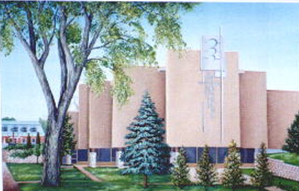                      Les heures de bureau sont du mardi au vendredi de 8H30 À 14H30
                                                 LE 8 OCTOBRE, 202327e DIMANCHE DU TEMPS ORDINAIRE A
                          Amours Déçus?  Amours Vécues!La parole de Dieu en ce dimanche évoque deux possibilités quant à la proposition d’Alliance de la part du Seigneur:  le refus stérile ou l’acceptation féconde.Prêtre :Secrétaire :Concierge : Père Thierry Adjoumani Kouadio Claire Fournier Marcel Doré